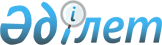 Жекелеген қызмет түрлері бойынша біржолғы талондардың құны және 
белгіленген салық мөлшерлемелері туралы
					
			Күшін жойған
			
			
		
					Солтүстік Қазақстан облысы Есіл аудандық мәслихатының 2009 жылғы 13 сәуірдегі N 16/105 шешімі. Солтүстік Қазақстан облысының Есіл ауданының Әділет басқармасында 2009 жылғы 16 сәуірде N 13-6-114 тіркелді. Күші жойылды - Солтүстік Қазақстан облысы Есіл аудандық мәслихатының 2012 жылғы 20 желтоқсандағы N 13/68 Шешімімен

      Ескерту. Күші жойылды - Солтүстік Қазақстан облысы Есіл аудандық мәслихатының 2012.12.20 N 13/68 Шешімімен      «Салық және бюджетке төленетін басқа да міндетті төлемдер туралы» Кодексін (Салық кодексін) қолданысқа енгізу туралы» Қазақстан Республикасының 2008 жылғы 10 желтоқсандағы № 100-IV Заңының 36-бабына, «Салық және бюджетке төленетін басқа да міндетті төлемдер туралы» (Салық кодексі) Қазақстан Республикасының 2008 жылғы 10 желтоқсандағы № 99-IV Кодексінің 422-бабына сәйкес Есіл ауданы бойынша Салық басқармасымен өткізілген хронометрлік тексерулер мен зерттеулердің орта күндік мәліметтері негізінде аудандық мәслихатШЕШТІ:



      1. Солтүстік Қазақстан облысы Есіл ауданының базарларында тауарларды сатумен айналысатын жеке тұлғалар, жеке кәсіпкерлер мен заңды тұлғалар үшін біржолғы талондардың құны бекітілсін, 1-қосымшаға сәйкес.

      Ескерту. 1-тармақ жаңа редакцияда - Солтүстік Қазақстан облысы Есіл аудандық мәслихатының 2009.07.27 N 20/121 Шешімімен

      1.1. 1.1-қосымшаға сәйкес эпизоттық сипаты бар қызметті жүзеге асыратын жеке тұлғалар үшін біржолғы талондардың құны бекітілсін.

      Ескерту. 1-тармақ 1.1-тармақпен толықтырылды - Солтүстік Қазақстан облысы Есіл аудандық мәслихатының 2009.07.27 N 20/121 Шешімімен



      2. Бекітілген базалық мөлшерлемелер шегінде Солтүстік Қазақстан облысы Есіл ауданының аумағында қызметін жүзеге асыратын жеке

кәсіпкерлер мен заңды тұлғалар үшін белгіленген салықтың бірыңғай

мөлшерлемелері 2-қосымшаға сәйкес бекітілсін.



      3. Аудандық мәслихат шешімдерінің күші жойылды деп танылсын:

      1) Аудандық мәслихаттың 2005 жылғы 12 желтоқсандағы № 154 «Жекелеген төлем түрлері бойынша ставкаларды бекіту туралы» шешімі, 2005 жылдың 29 желтоқсанында № 13-6-21 нөмірімен мемлекеттік тіркеу тізілімінің өңірлік тарауында тіркелген.

      2) Аудандық мәслихаттың 2006 жылғы 23 тамыздағы № 201 «Жекелеген төлем түрлері бойынша ставкаларды бекіту туралы» шешімі, 2006 жылдың 25 қыркүйегінде № 13-6-31 нөмірімен мемлекеттік тіркеу тізілімінің өңірлік тарауында тіркелген.



      4. Осы шешім ресми жарияланғаннан кейін 10 күнтізбелік күн ішінде қолданысқа енгізіледі.      Аудандық мәслихат                       Аудандық мәслихаттың

      сессиясының төрағасы                    хатшысы

      Е. Оспанов                              Б. Шериязданов

Аудандық мәслихаттың

2009 жылғы 13 сәуірдегі

№ 16/105 шешіміне 1-қосымша Есіл ауданының базарларында тауарларды сатумен айналысатын

тұлғаларға, жеке кәсіпкерлерге және заңды тұлғаларға біржолғы талондардың құны      Ескерту. 1-қосымшаға өзгерту енгізілді - Солтүстік Қазақстан облысы Есіл аудандық мәслихатының 2009.07.27 N 20/121 Шешімімен

Аудандық мәслихаттың шешіміне

2009 жылғы 27 шілдедедгі № 20/121

1.1-қосымша Эпизоттық сипаты бар қызметті жүзеге асыратын жеке тұлғалар

үшін біржолғы талондардың құны      Ескерту. Шешім 1.1-қосымшамен толықтырылды - Солтүстік Қазақстан облысы Есіл аудандық мәслихатының 2009.07.27 N 20/121; өзгерту енгізілді - Солтүстік Қазақстан облысы Есіл аудандық мәслихатының 2011.06.20 N 42/242 Шешімдерімен

Аудандық мәслихаттың

2009 жылғы 13 сәуірдегі

№ 16/105 шешіміне 2-қосымша Айына салық салу бірлігіне белгіленген салық мөлшерлемелері
					© 2012. Қазақстан Республикасы Әділет министрлігінің «Қазақстан Республикасының Заңнама және құқықтық ақпарат институты» ШЖҚ РМК
				Р/с

№Сатылатын тауарлар түрлеріБіржолғы талонның құны теңгеде1Тауарларды сату, соның ішінде: гүлдерді сату;

ет өнімдерін сату;

көкөністер мен жемістерді сату;

өнеркәсіптік тауарлар 

318

382

318

250Р/с

№Қызмет түрлеріБіржолғы талонның құны теңгеде1Тұқымдарды, сондай-ақ егу материалдарын (көшеттерді) сату1602Жер учаскелерін өңдеу бойынша жеке тракторлар иелерінің қызметтері3183Үй жануарларын бағу187Р/с

№Салық салу нысаналарының атауыБелгіленген салықтың базалық мөлшерлеме- лерінің мөлшерлері

(айлық есептік көр- сеткіштерде)1Бір ойыншымен ойын өткізуге арналған ұтыссыз ойын автоматтары 12Бір ойыншыдан артық ойыншының қатысуымен ойын

өткізуге арналған ұтыссыз ойын автоматтары13Ойын өткізуге арналған персоналды компьютер14Ойын жолы55Қарт26Бильярд үстелі3